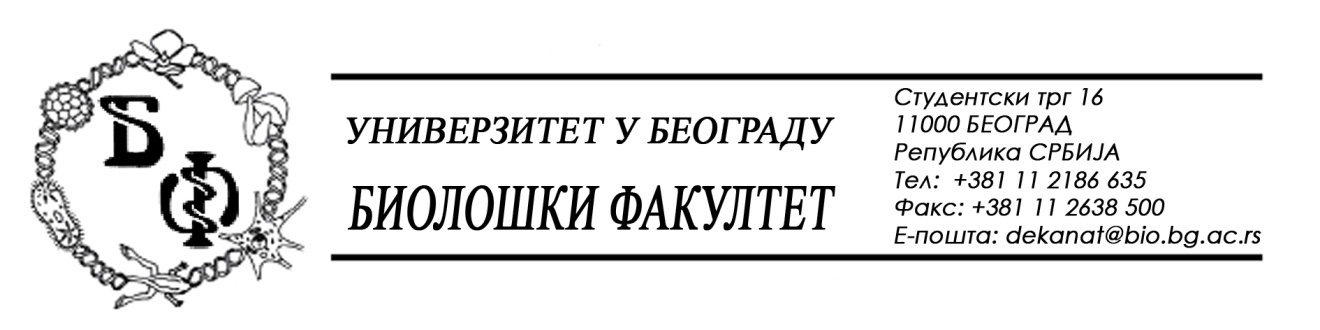 	На основу члана 116. Закона о јавним набавкама („Службени гласник РС“, бр. 124 / 12), Универзитет у Београду – Биолошки факултет објављује:ОБАВЕШТЕЊЕ О ЗАКЉУЧЕНОМ УГОВОРУНазив, адреса и „Интернет“ страница наручиоца: Универзитет у Београду – Биолошки факултет, Београд, Студентски трг 16, www.bio.bg.ac.rs.Врста наручиоца: просветаОпис предмета набавке, назив и ознака из општег речника набавке: радови – Капитално одржавање зграда и објекаа за потребе образовања, обликован у 2 (две) партија: партија бр. 1 – Замена прозора и израда хидро- и термо- изолације на крову Центра за хуману молекуларну генетику; партија бр. 2 – Реконструкција собе 66; назив и ознака из општег речника набавке: 45420000 – Радови на уградњи столарије и 45454000 – Радови на реконструкцијиУговорена вредност: за партију бр. 1: 198.564,00 динара без ПДВ-а односно 238.276,80 динара са ПДВ-ом; Критеријум за доделу Уговора;  најнижа понуђена ценаБрој примљених понуда:  укупно за обе партије: 2; за партију бр. 1: 1.Највиша и најнижа понуђена цена: за партију бр. 1: највиша: 198.564,00 динара без ПДВ-а; најнижа: 198.564,00 динара без ПДВ-а.Највиша и најнижа понуђена цена код прихватљивих понуда: за партију бр. 1: највиша: 198.564,00 динара без ПДВ-а; најнижа: 198.564,00 динара без ПДВ-а.Датум доношења Одлуке о додели Уговора: 28.04.2016.Датум закључења Уговора: 10.05.2016. Основни подаци о добављачу: „ГРАДИМ“ д.о.о., из Аранђеловца, Занатлијска 47, Матични број : 20505443, ПИБ: 105987411Период важења Уговора: до коначног извршења.	На основу члана 116. Закона о јавним набавкама („Службени гласник РС“, бр. 124 / 12), Универзитет у Београду – Биолошки факултет објављује:ОБАВЕШТЕЊЕ О ЗАКЉУЧЕНОМ УГОВОРУНазив, адреса и „Интернет“ страница наручиоца: Универзитет у Београду – Биолошки факултет, Београд, Студентски трг 16, www.bio.bg.ac.rs.Врста наручиоца: просветаОпис предмета набавке, назив и ознака из општег речника набавке: радови – Капитално одржавање зграда и објекаа за потребе образовања, обликован у 2 (две) партија: партија бр. 1 – Замена прозора и израда хидро- и термо- изолације на крову Центра за хуману молекуларну генетику; партија бр. 2 – Реконструкција собе 66; назив и ознака из општег речника набавке: 45420000 – Радови на уградњи столарије и 45454000 – Радови на реконструкцијиУговорена вредност: за партију бр. 2: 190.100,00 динара без ПДВ-а односно 228.120,00 динара са ПДВ-ом;Критеријум за доделу Уговора;  најнижа понуђена ценаБрој примљених понуда:  укупно за обе партије: 2; за партију бр. 2: 2.Највиша и најнижа понуђена цена: за партију бр. 2: највиша: 190.100,00 динара без ПДВ-а; најнижа: 169.300,00 динара без ПДВ-а.Највиша и најнижа понуђена цена код прихватљивих понуда: за партију бр. 2: највиша: 190.100,00 динара без ПДВ-а; најнижа: 190.100,00 динара без ПДВ-а.Датум доношења Одлуке о додели Уговора: 28.04.2016.Датум закључења Уговора: 10.05.2016. Основни подаци о добављачу: „ГРАДИМ“ д.о.о., из Аранђеловца, Занатлијска 47, Матични број : 20505443, ПИБ: 105987411Период важења Уговора: до коначног извршења.